Rama Legislativa del Poder Público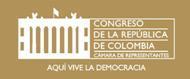 Comisión Séptima Constitucional PermanenteSesión Ordinaria jueves 10 de noviembre de 2022ACTA No. 20En la ciudad de Bogotá D.C., siendo las 10.45 horas del día jueves 10 de noviembre de 2022, se reunieron en el recinto de sesiones de la Comisión Séptima Constitucional Permanente los H. Representantes miembros de la misma, presidiendo el H. Representante Agmeth José Escaf Tijerino.El Presidente. Buenos días. Llame a lista señor Secretario.El Secretario. Sí señor PresidenteALFONSO JURADO MARTHA LISBETHARCHILA SUAREZ HUGO ALFONSOÁVILA MORALES CAMILO ESTEBANCARRASCAL ROJAS MARÍA FERNANDACHAPARRO CHAPARRO HÉCTOR DAVIDCORZO ÁLVAREZ JUAN FELIPECRISTO CORREA JAIRO HUMBERTO ESCAF TIJERINO AGMETH JOSÉFORERO MOLINA ANDRÉS EDUARDOGÓMEZ LÓPEZ GERMAN JOSÉLONDOÑO BARRERA JUAN CAMILOLOPERA MONSALVE MARÍA EUGENIALÓPEZ SALAZAR KAREN JULIANAMONDRAGÓN GARZÓN ALFREDO PÉREZ ARANGO BETSY JUDITHHQUEVEDO HERRERA JORGE ALEXANDERROZO ANÍS GERMAN ROGELIOSALCEDO GUERRERO VÍCTOR MANUELVARGAS SOLER JUAN CARLOSVÁSQUEZ OCHOA LEIDER ALEXANDRAYEPES CARO GERARDOPresidente contamos con la asistencia de 9 Representantes, por lo cual aún no contamos con quórum decisorio.El Presidente. Muchas gracias señor Secretario.El Secretario. Por instrucción de la Presidencia damos 15 minutos para volver verificar el quórum. Presidente ya transcurrieron los quince minutos. El Presidente. Señor Secretario se terminó el tiempo para verificación del quórum, nuevamente pase a lista por favor.El Secretario. Gracias señor Presidente, volvemos a hacer el segundo llamado a lista para verificación del quórum. ALFONSO JURADO MARTHA LISBETHARCHILA SUAREZ HUGO ALFONSOÁVILA MORALES CAMILO ESTEBANCARRASCAL ROJAS MARÍA FERNANDACHAPARRO CHAPARRO HÉCTOR DAVIDCORZO ÁLVAREZ JUAN FELIPECRISTO CORREA JAIRO HUMBERTO ESCAF TIJERINO AGMETH JOSÉFORERO MOLINA ANDRÉS EDUARDOGÓMEZ LÓPEZ GERMAN JOSÉLONDOÑO BARRERA JUAN CAMILOLOPERA MONSALVE MARÍA EUGENIALÓPEZ SALAZAR KAREN JULIANAMONDRAGÓN GARZÓN ALFREDO PÉREZ ARANGO BETSY JUDITHHQUEVEDO HERRERA JORGE ALEXANDERROZO ANÍS GERMAN ROGELIOSALCEDO GUERRERO VÍCTOR MANUELVARGAS SOLER JUAN CARLOSVÁSQUEZ OCHOA LEIDER ALEXANDRAYEPES CARO GERARDOPresidente contamos con quórum decisorio. El Presidente. Respondieron todos. Señor Secretario ábrase la sesión y proceda a leer el orden del día de la siguiente sesión.El Secretario. Gracias señor Presidente, siendo las 10:45 de hoy 10 de noviembre de 2022 damos inicio a esta sesión y procedemos a leer el orden del día. RAMA LEGISLATIVA DEL PODER PÚBLICOCÁMARA DE REPRESENTANTESLEGISLATURA 2022 - 2023Del 20 de julio de 2022 al 20 de junio de 2023(Primer Periodo de Sesiones del 20 de julio de 2022 al 16 de diciembre de 2022)Artículo 138 Constitución Política, artículos 78 y 79 Ley 5ª de 1992COMISIÓN VII CONSTITUCIONAL PERMANENTEO R D E N   D E L    D I AFecha: noviembre 10 de 2022Hora: 10:45 HorasLugar: Salón Juan Luis Londoño de la CuestaI.LLAMADO A LISTA Y VERIFICACIÓN DEL QUÓRUMII.APROBACIÓN DE ACTASActa No. 12, del 04 de octubre de 2022 a 28 foliosActa No. 13, del 05 de octubre de 2022 a 23 foliosIII.DISCUSIÓN Y VOTACIÓN DE PROYECTOS DE LEY.Proyecto de Ley No. 074 de 2022 Cámara “Por medio del cual se establece la Pensión Básica a la Persona Mayor y se dictan otras disposiciones”  Autores HH. RR. OSCAR HERNÁN SÁNCHEZ LEÓN, HÉCTOR DAVID CHAPARRO CHAPARRO, DOLCEY OSCAR TORRES ROMERO, ANDRÉS DAVID CALLE AGUAS, JAIRO HUMBERTO CRISTO CORREA, GERMÁN ROGELIO ROZO ANÍS, CARLOS FELIPE QUINTERO OVALLE, HUGO ALFONSO ARCHILA SUÁREZ y el H. S. ALEJANDRO VEGA PEREZ.          Radicado: julio 27 2022            Publicación Proyecto de Ley: Gaceta 937 de 2022         Radicado en Comisión: agosto 24 de 2022Ponentes Primer Debate: JAIRO HUMBERTO CRISTO CORREA (Coordinador Ponente), HECTOR DAVID CHAPARRO CHAPARRO, MARIA EUGENIA LOPERA MONSALVE, ALFREDO MONDRAGON GARZON, JORGE ALEXANDER QUEVEDO HERRERA, JUAN CARLOS VARGAS SOLER, GERARDO YEPES CARO. Designados el 06 de septiembre de 2022.       Ponencia Primer Debate: Gaceta No. 1245 de 2022 Ultimo anuncio: noviembre 01 de 2022.Proyecto de Ley No. 071 de 2022 Cámara “Por medio de la cual se modifica el Código Sustantivo del Trabajo en lo referente al procedimiento disciplinario en las relaciones de trabajo particulares y se dictan otras disposiciones”  Autores HH. RR. GERMÁN JOSÉ GÓMEZ LÓPEZ, CARLOS ALBERTO CARREÑO MARIN, JAIRO REINALDO CALA SUÁREZ, LUIS ALBERTO ALBÁN URBANO, PEDRO BARACUTAO GARCÍA OSPINA y los HH. SS. OMAR DE JESÚS RESTREPO CORREA, SANDRA RAMÍREZ LOBO, JULIÁN GALLO CUBILLOS, IMELDA DAZA COTES, PABLO CATATUMBO TORRES VICTORIA.         Radicado: julio 27 2022            Publicación Proyecto de Ley: Gaceta 937 de 2022         Radicado en Comisión: agosto 24 de 2022Ponentes Primer Debate: JUAN CAMILO LONDOÑO BARRERA (Coordinador Ponente), MARIA FERNANDA CARRASCAL ROJAS. Designados el 06 de septiembre de 2022.      Ponencia Primer Debate: Gaceta No. 1173 de 2022 Ultimo anuncio: noviembre 01 de 2022.Proyecto de Ley No. 060 de 2022 Cámara “Por medio de la cual se dictan disposiciones para la reducción de las desigualdades de género en el sector de la infraestructura civil y la construcción en Colombia a través de la estrategia más mujeres construyendo”   Autores HH. RR. JOSÉ ELIÉCER SALAZAR LÓPEZ, ASTRID SÁNCHEZ MONTES DE OCA, MILENE JARAVA DÍAZ, JORGE ELIÉCER TAMAYO MARULANDA, VÍCTOR MANUEL SALCEDO GUERRERO, SARAY ELENA ROBAYO BECHARA, ALEXANDER GUARÍN SILVA, ANA ROGELIA MONSALVE ÁLVAREZ, TERESA DE JESÚS ENRÍQUEZ ROSERO, DIEGO FERNANDO CAICEDO NAVAS, JORGE ALBERTO CERCHIARO FIGUEROA y los HH. SS. JUAN CARLOS GARCÉS ROJAS, JOHN MOISES BESAILE FAYAD, BERNER LEÓN ZAMBRANO ERAZO, JULIO ELÍAS CHAGUI FLÓREZ, ANTONIO JOSÉ CORREA JIMÉNEZ, JUAN FELIPE LEMOS URIBE.         Radicado: julio 26 2022            Publicación Proyecto de Ley: Gaceta 935 de 2022         Radicado en Comisión: agosto 24 de 2022Ponentes Primer Debate: VICTOR MANUEL SALCEDO GUERRERO (Coordinador Ponente), GERMAN ROGELIO ROZO ANIS. Designados el 06 de septiembre de 2022.       Ponencia Primer Debate: Gaceta No. 1312 de 2022 Ultimo anuncio: noviembre 01 de 2022.Proyecto de Ley No. 031 de 2022 Cámara “Por la cual se adiciona un parágrafo transitorio al artículo 2 de la ley 797 de 2003 que modificó el literal e) del artículo 13 de la ley 100 de 1993”  Autores: H. R. JUAN CARLOS WILLS OSPINA.           Radicado: julio 22 2022            Publicación Proyecto de Ley: Gaceta 860 de 2022         Radicado en Comisión: agosto 09 de 2022Ponentes Primer Debate: ALFREDO MONDRAGON GARZON (Coordinador Ponente) MARIA FERNANDA CARRASCAL ROJAS, JAIRO HUMBERTO CRISTO CORREA, GERARDO YEPES CARO. Designados el 16 de agosto de 2022.      Ponencia Primer Debate: Gaceta No. 1182 de 2022 Ultimo anuncio: noviembre 01 de 2022.Proyecto de Ley No. 085 de 2022 Cámara “Por medio de la cual se crea la Dirección de salud mental y asuntos psicosociales para el fortalecimiento de la Política de Salud Mental en Colombia y se dictan otras disposiciones”  Autores HH. RR. JENNIFER DALLEY PEDRAZA SANDOVAL, JUAN CARLOS LOZADA VARGAS, HÉCTOR DAVID CHAPARRO CHAPARRO, LUVI KATHERINE MIRANDA PEÑA, DANIEL CARVALHO MEJÍA, DUVALIER SÁNCHEZ ARANGO, SANTIAGO OSORIO MARÍN, CATHERINE JUVINAO CLAVIJO y la H. S. ANGELICA LISBETH LOZANO CORREA.          Radicado: julio 27 2022            Publicación Proyecto de Ley: Gaceta 953 de 2022         Radicado en Comisión: agosto 30 de 2022Ponentes Primer Debate: JUAN CAMILO LONDOÑO BARRERA (Coordinador Ponente), HECTOR DAVID CHAPARRO CHAPARRO. Designados el 06 de septiembre de 2022.       Ponencia Primer Debate: Gaceta No. 1313 de 2022 Ultimo anuncio: noviembre 01 de 2022.Proyecto de Ley No. 128 de 2022 Cámara “Por medio de la cual se modifica la ley 1335 de 2009, se adiciona un capítulo y se dictan otras disposiciones” Acumulado con el Proyecto de Ley No. 140 de 2022 Cámara “Por medio del cual se modifica la Ley 1335 de 2009 y se dictan otras disposiciones”    Autores H. R. MILENE JARAVA DIAZ.         Radicado: agosto 10 2022            Publicación Proyecto de Ley: Gaceta 966 de 2022         Radicado en Comisión: septiembre 01 de 2022Ponentes Primer Debate: HECTOR DAVIDO CHAPARRO CHAPARRO, ANDRES EDUARDO FORERO MOLINA (Coordinadores Ponentes), VICTOR MANUEL SALCEDO GUERRREO, MARIA FERNANDA CARRASCAL ROJAS. Designados el 15 de septiembre de 2022.       Ponencia Primer Debate: Gaceta No. 1333 de 2022 Ultimo anuncio: noviembre 01 de 2022.Proyecto de Ley No. 059 de 2022 Cámara “Por medio de la cual se establecen medidas para dignificar a los cuidadores de personas con discapacidad y se dictan otras disposiciones”  Autores HH. RR. ANA PAOLA GARCÍA SOTO, WILMER RAMIRO CARRILLO MENDOZA, SARAY ELENA ROBAYO BECHARA, JOSÉ ELIÉCER SALAZAR LÓPEZ, ASTRID SÁNCHEZ MONTES DE OCA, MILENE JARAVA DÍAZ, JORGE ELIÉCER TAMAYO MARULANDA, VÍCTOR MANUEL SALCEDO GUERRERO, ALEXANDER GUARÍN SILVA, ANA ROGELIA MONSALVE ÁLVAREZ, TERESA DE JESÚS ENRÍQUEZ ROSERO, DIEGO FERNANDO CAICEDO NAVAS y los HH. SS. JUAN CARLOS GARCÉS ROJAS, JOSÉ ALFREDO GNECCO ZULETA, NORMA HURTADO SÁNCHEZ, ALFREDO RAFAEL DELUQUE ZULETA, JOHN MOISES BESAILE FAYAD, BERNER LEÓN ZAMBRANO ERAZO, ANTONIO JOSÉ CORREA JIMÉNEZ, JUAN FELIPE LEMOS URIBE.          Radicado: julio 26 2022            Publicación Proyecto de Ley: Gaceta 935 de 2022         Radicado en Comisión: agosto 24 de 2022Ponentes Primer Debate: BETSY JUDITH PEREZ ARANGO (Coordinador Ponente), HECTOR DAVID CHAPARRO CHAPARRO, JAIRO HUMBERTO CRISTO CORREA, JORGE ALEXANDER QUEVEDO HERRERA, GERARDO YEPES CARO. Designados el 06 de septiembre de 2022.       Ponencia Primer Debate: Gaceta No. 1214 de 2022 Ultimo anuncio: noviembre 01 de 2022.IV.ANUNCIO DE PROYECTOSV.NEGOCIOS SUSTANCIADOS POR LA PRESIDENCIAVI.LO QUE PROPONGAN LOS HONORABLES REPRESENTANTESSe encuentra leído el orden del día señor Presidente.El Presidente. Muy bien. Vamos a someter a consideración el orden del día, anuncio que se abre la discusión, anuncio que se va a cerrar. Dígame Representante Martha Alfonso, muy bien, votación nominal señor Secretario.El Secretario. Entonces para aprobación del orden del día procedemos a hacer el voto de manera nominal, votando SI, se entiende aprobado, votando NO, se entiende negado.El Presidente. Por favor por el sistema, les recuerdo a todos los Representantes que, si no utilizan el micrófono no quedará registrada su participación en la Comisión. El Presidente. Perdón, perdón, un momento Secretario, la votación que estamos haciendo es para aprobar el orden del día, no para inicio de sesión, ya eso ya inició, estamos en la votación para aprobar el orden del día, creo que algunos están confundidos, revise la votación señor Secretario.El Secretario. Presidente no ha sido aprobado el orden del día, con 8 votos en contra y no hubo quórum para aprobar. No hay quórum porque solamente hubo 10 votos, no se aprueba el orden del día y no hay quórum para decidir.El Presidente. Muy bien señor Secretario, anuncie proyectos para la próxima sesión.El Secretario. Gracias señor Presidente, los proyectos para anunciar son los siguientes. Proyecto de ley 074 de 2022 Cámara, “Por medio del cual se establece la pensión básica a la persona mayor y se dictan otras disposiciones”. Proyecto de ley número 071 de 2022 Cámara, “Por medio de la cual se modifica el código sustantivo del trabajo en lo referente al procedimiento disciplinario en las relaciones de trabajo particulares y se dictan otras disposiciones”. Proyecto de ley número 060 de 2022 Cámara, “Por medio de la cual se dictan disposiciones para la reducción de las desigualdades de género en el sector de la infraestructura civil y la construcción en Colombia, a través de la estrategia más mujeres construyendo”. Proyecto de ley número 031 de 2022 Cámara, “Por la cual se adiciona un parágrafo transitorio al artículo 2 dela ley 797 de 2003, que modificó el literal e) del artículo 13 de la ley 100 de 1993”. Proyecto de ley número 085 de 2022 Cámara, “Por medio de la cual se crea la dirección de salud mental y asuntos psicosociales para el fortalecimiento de la política de salud mental en Colombia y se dictan otras disposiciones”. Proyecto de ley número 128 de 2022 Cámara, “Por medio de la cual se modifica la ley 1335 de 2009, se adiciona un capítulo y se dictan otras disposiciones”. Proyecto de ley número 059 de 2022 Cámara, “Por medio de la cual se establecen medidas para dignificar a los cuidadores de personas con discapacidad y se dictan otras disposiciones”. Proyecto de ley número 107 de 2022 Cámara, “Por medio de la cual se establecen condiciones para la promoción, estándares de calidad y acceso de la vivienda de interés social y prioritario y se dictan otras disposiciones”. Proyecto de ley número 161 de 2022 Cámara, “Por medio de la cual se modifica el Código Sustantivo del Trabajo, con el fin de establecer la licencia matrimonial”. Señor Presidente se encuentran anunciados los proyectos.El Presidente. Muchas gracias señor Secretario. Se levanta la sesión, se anunciará la próxima sesión para el día martes, se informará la hora por secretaría, muchas gracias a las y los H. representantes que sí acuden a los llamados de la Mesa Directiva, para cumplir con la tarea legislativa que tenemos por orden y mandato de nuestro pueblo el cual nos eligió, quiero hacer referencia algo puntual H. representantes y es que, la responsabilidad que nosotros tenemos primero legislativa y constitucional con la Comisión, así la plenaria, la Presidencia de Cámara haga uso de sus facultades para ordenar citaciones a plenaria, son de sus facultades y las de esta Comisión son facultades de esta Mesa Directiva, para que quede claro que si se cita en plenaria no es obligación si solamente se cita en plenaria hacer los mismos horarios aquí en Comisión, nuestra orden legislativa es, somos congresistas 24 - 7 todos los días del año y debemos cumplir con los llamados de nuestras Mesas Directivas en cada una de las áreas en las que trabajamos en el Congreso de República. Dos, la intención cuenta a la hora de ser responsables tanto con nuestros electores, con la dignidad que tenemos, que el fuero que tenemos les recuerdo que no es solamente territorial, somos Congresistas dentro y fuera del país y como tal debemos comportarnos, sobre todo acudo a que somos adultos, no somos niños, esto no es un jardín infantil en donde uno por capricho puede sí o no decidir, si participa o no participa, si participa cumple, si no participa asume, me parece una verdadera falta de respeto que no le estemos cumpliendo al electorado y a la responsabilidad que tenemos como Congresistas en esta Comisión, entiendo perfectamente las dificultades territoriales de muchos, yo también las tengo, pero venimos a legislar y es aquí en esta Comisión, y acudir a los llamados porque tenemos proyectos de ley, debates de control, y hay que cumplir, esto tiene una agenda, una agenda que debemos cumplir todos, no es la Mesa Directiva la única que programa y luego se decide, todos debemos participar, soy Congresista también estaré aquí un año, pronto estaré de aquel lado y lo mismo espero exigirle al que venga a reemplazarme en esta Presidencia. Tiene la palabra el Representante Quevedo.H. Representante Jorge Alexander Quevedo Herrera: Gracias señor Presidente, un saludo a todos los colegas de la Comisión Séptima, yo le quiero hacer como el siguiente llamado, con todo el cariño y en tono menor, Presidente yo entiendo el propósito suyo de avanzar en todos los temas que tenemos en la Comisión Séptima, y yo hoy puedo decir que la Comisión Séptima ha sido responsable y ha trabajado muy juiciosamente en todas las tareas y los proyectos que tenemos, que en las sesiones a veces las discusiones se extienden y eso se pudiera mejorar, es un tema que también le compete a la Mesa Directiva para que optimicemos el tiempo, yo muchas veces he llegado aquí a las 9 de la mañana y la sesión arranca las 10:00 de la mañana, entonces mire que aquí hay que poner todos de nuestra parte, si usted cita el domingo, el domingo venimos, pero que haya aquí también la posibilidad de que construyamos acuerdos, porque así como tenemos una función legislativa, tenemos una función regional y debemos ir a los territorios, porque no podemos volver en 4 años a pedir los votos, así de sencillo, tenemos que estar también en el territorio que allá nos requieren, hoy yo tenía presupuestado territorio este fin de semana, ya salí en el carro me tocó devolverme, mañana viajo en avión y allá andaré  en moto el fin de semana porque no tengo dos carros, porque la UNP no ha sido responsable tampoco con mi vehículo, entonces a la suerte de lo que si alguna cosa me pasa, pero entonces yo sí le quiero pedir Presidente, usted ha tenido vocación de que hagamos el ejercicio de manera construida y de manera participativa, y no sé por qué de pronto hoy se ensimismó mucho con el tema de que teníamos que estar acá y teníamos que estar acá, cuando pudimos haberlo concertado y haber construido un mejor escenario, porque hoy prácticamente perdimos el día porque no hubo quórum, no se decidió agenda ni nada, entonces yo sí quiero con todo el respeto decirle a usted y a todos los compañeros de la Mesa Directiva, que aquí estamos dispuestos, que yo estoy dispuesto, sí aquí concertadamente me citan el sábado o el domingo y es todo el día, todo el día vengo porque esa es mi función Constitucional, y yo no le temo a eso y si tengo que quedarme de noche también, entonces aquí hay compromiso, yo valoro lo que ha hecho esta Comisión, a mí me ha tocado coordinar dos proyectos ya lo sacamos adelante en primer debate y, hay que también tener objetividad y compromiso con los aplazamientos porque eso lo que va a hacer es llevarnos a que se acumulen una cantidad de proyectos sin aprobar, pero aquí es Presidente y Mesa Directiva una cosa construida entre todos, donde yo sé que aquí hay toda la voluntad de mis compañeros colegas. Muchas gracias Presidente.El Presidente. Muchas gracias Representante, tiene la palabra la Representante Martha Alfonso.H. Representante Martha Lisbeth Alfonso Jurado: Sí, en el mismo sentido me recojo absolutamente en las palabras del doctor Quevedo, quisiera agregar una cosa Presidente y es que, esta conversación la tuvimos previamente en varios momentos y escenarios y, creo es tremendamente incómodo que esto quede grabado en la sesión, así que pues nos toca responder a su llamado, aquí hemos llegado muchas veces a la hora citada y se comienza mucho tiempo después, a veces una hora, he contado hora y media para arrancar esta sesión, eso es responsabilidad de la Mesa Directiva en su cabeza Presidente, lo segundo es que muchas veces se ha cancelado la sesión sin que medie razón alguna, eso es responsabilidad de ustedes en su cabeza Presidente, y no ha habido una rebelión de esta Comisión para decir por qué cancelaron, usted tendrá sus razones, administrativas, técnicas, legislativas, ha habido condescendencia también de esta Comisión frente a los aplazamientos que han sido varios, lo tercero es que si bien nuestra labor legislativa es la prioridad, por supuesto yo soy de las primeras en llegar, de las últimas en irme, absolutamente disciplinada, si usted convoca un domingo a las 6 la mañana aquí me tendrá Presidente, pero también hay una serie de responsabilidades que asumimos en los territorios, en las bancadas de partido, en el trabajo técnico legislativo que hay que preparar para llegar aquí, así que no estamos desocupados esperando a que nos lleguen convocatorias, yo creo que es muy importante que logremos un ejercicio de concertación que nos permita agendarnos el tiempo que sea necesario, si es una semana hagámoslo, pero creo que aquí sí bien usted tiene por supuesto la potestad de convocar, también es importante que medie la concertación, y si usted convoca que por favor obedezca a una planeación previa que nos permita a nosotros, tanto agendarnos, como cancelar lo que ya hayamos tenido agendado previamente, es un ejercicio básico creo de construcción de una dinámica de trabajo que nos merecemos.El Presidente. Muchas gracias Representante Alfonso, tiene la palabra el Representante Alfredo Mondragón.H. Representante Alfredo Mondragón Garzón: Gracias Presidente, Presidente con todo el respeto, pero de verdad quiero manifestar con vehemencia pues mi desacuerdo con el planteamiento que hace, porque pareciera que se le da la cantaleta a los feligreses que llegan a la misa, y entonces no está bien que en las misas los padres cuestionen a los que llegan a la misa, cuestionando a los que no llegan a la misa, porque me parece que no tiene sentido, yo creo que el llamado en general, pero incluso ahora que usted hace este llamado no están presente algunos compañeros colegas que estuvieron aquí, es decir, que estuvieron presentes, entonces también para constancia porque yo sé que es un ejercicio de constancias, nosotros estuvimos hoy desde antes de las 7 de la mañana trabajando como Comisión, estuvimos en una reunión de trabajo con la ministra de Vivienda como Comisión, de los cuales varios de nosotros llegamos antes de las 7 de la mañana, no pueden decir que no estamos llegando a trabajar, la ministra nos habló del programa de mi casa ya, nos habló de la propuesta de autoconstrucción, de las metas que tiene en materia de programas para financiar auto construcción de modelos de mejoramiento cualitativo de viviendas, nos habló y todos celebramos, de las posibilidades de avanzar en materia de agua potable, en que el ministerio no solamente se dedique a viviendas sino a un fortalecimiento del acceso al agua, le manifestamos de todas las regiones nuestro interés de que vaya la ministra, le manifestamos dificultades particulares, le manifestamos incluso avances en algunos temas de vivienda en algunas regiones que otras, estamos trabajando desde antes de las 7 la mañana, algunos llegamos antes que otros, pero estuvimos desde muy temprano, después de eso llegamos acá más menos antes de las 10 de la mañana, usted también estuvo ahí y apenas después de 40 minutos es que se trata de iniciar esta sesión, cuando había un agotamiento evidente, por lo tanto en el ambiente no puede quedar que ni el Presidente ni los demás integrantes y colegas de esta Comisión no queremos cumplirle al electorado cuando estamos desde las 7 de la mañana trabajando, yo creo que el mensaje Presidente, yo sé que usted quiere hacer un llamado, pero yo creo que es equivoca en ese sentido y quiero hacerlo notar, porque es casi una especie de autocrítica y yo creo no tenemos autocrítica, hoy estuvimos trabajando desde las 7 de mañana hablando sobre los temas estratégicos de vivienda, de agua, entonces por supuesto necesitamos también cumplirle a la Comisión en materia de sacar debates, evidentemente, ayer cumplimos un debate muy importante que estuvo pendiente el país sobre tema de salud, una Comisión, esta Comisión lo está  haciendo y, tenemos que sacar proyectos de ley, evidentemente, pero tengamos la consideración entre nosotros mismos, porque pareciera que los que llegamos a la sesión entonces terminamos siendo responsables de no querer hacerlo, pero además también aquí hay otros compañeros que habían manifestado que no podían estar y que están presentando excusas, en este espacio no está, por ejemplo, Juan Carlos y Juan Carlos fue el que llegó como a las 6:30 de la mañana a la sesión de hoy, fue el primero que llegó, cuando llegamos nosotros él ya estaba ahí de primerito y ahorita no puede estar, yo no puedo aceptar que digan que Juan Carlos no quiere trabajar cuando era el que estaba hoy madrugado en el espacio, entonces, yo creo que es un llamado para que verdad garanticemos y por supuesto Presidente, usted tiene que garantizar la cohesión de la Comisión, pero creo que se equivoca en el llamado y por eso fraternalmente lo hacemos, para no generar mayor tensiones pero para decirnos de manera vehemente y franca también las diferencias que podemos tener. Muchas gracias Presidente.El Presidente. Muchas gracias Representante Mondragón, tiene la palabra el Representante Yepes.H. Representante Gerardo Yepes Caro. Presidente, yo le quiero hablar a usted como un amigo que lo ha conocido, he aprendido a valorarlo, a respetarlo, con quién me he identificado, pero con todo el respeto Presidente, usted aquí con lo que hace hoy lo que va a generar es un infierno, y le voy a decir por qué, yo me he enamorado del Congreso de la República, y me he enamorado de este trabajo no por la plenaria como tal, por lo que pasa en esta Comisión, acá independientemente de las ideologías, de los partidos acá hay de todo, los de la Comisión la mayoría hemos logrado mantener una muy buena fraternidad, nos hemos apoyado, nos hemos ayudado, hoy estaba en el ministerio de Salud y allá no quisieron atenderme, y yo acudí a los compañeros de esta Comisión para que me apoyaran, aquí Presidente hay buenas personas, aquí Presidente hay buenos seres humanos que hemos logrado identificarnos en nuestros quereres Presidente, Presidente no pierda la oportunidad de ser un líder, de ser un buen líder, de que aquí lo apoyemos, nosotros hemos jugado bajo directrices suyas Presidente y con todo respeto lo digo; usted nos reunió una vez en Presidencia a pedirnos a todos que llegáramos puntuales a las sesiones y hemos tratado de cumplir con esa petición suya Presidente, también usted mismo en esa reunión dijo, porque no fue cosa de nosotros, de que la intención era sesionar Comisión cuando sesionara plenaria, y que si no había plenaria mirábamos que no hiciéramos Comisión Presidente, aquí Presidente hay un equipo de representantes que le han manifestado a usted la voluntad de que si nos toca sesionar desde las 7 de la mañana, hasta la 1 de tarde, hay voluntad de hacerlo Presidente, las cosas cuando son coercitivas no funcionan, a los seres humanos no se coaccionan, a los seres humanos se enamoran y usted es un líder Presidente, y acá la mayoría votó por usted, a usted la apreciamos no pierda, no rompa esa buena armonía que la mayoría hemos construido, le hablo Presidente con todo el respeto, espero que usted sea una persona políticamente madura para que entienda el querer y malestar de todos, si ayer la gente manifestó, porque lo vimos, que no querían estar, llamemos a una reunión y concertamos Presidente, y créame que el que va a salir ganando es usted Presidente, usted es el que con la buena dirección y el buen liderazgo créame que saca la Comisión adelante Presidente, nosotros somos trabajadores, nosotros somos de regiones, de ideologías diferentes, y vuelvo insisto en eso, oiga, la hemos ido muy bien, y esta mañana lo dijo el Representante Mondragón, allá estuvimos porque usted nos hizo el llamado, ahí estuvimos en el ministerio de Vivienda, y todos llegamos temprano a excepción Presidente, que culpa, de otras personas que no llegaron temprano Presidente, y yo creo que uno es con el ejemplo que puede exigir, le hacemos un llamado, le hago un llamado respetuoso para que esto no se derrumbe Presidente, pero uno cuando comienza a generar heridas en el corazón de la gente, esas heridas comienzan a crecer y esto nos va a convertir no en algo agradable sino en un tema aburridor, donde muchos van a buscar las caídas suyas para perseguirlo, porque usted busca a través de la imposición hacer o pretender que nosotros hagamos lo que de pronto no podemos, hoy es el tema de territorio, por ejemplo, otra vez aburridos, tocó, imagínese el martes plenaria no hay y más contentos, de una vez nosotros agendamos martes, a trabajar el martes en el territorio, hoy ya no se puede, o sea que jodidos porque hoy jueves no citaron y jodidos porque el martes también citaron y culpa de quién, de nosotros porque no aceptamos Presidente sus peticiones.El Presidente. Muchas gracias Representante, tiene la palabra la Representante Alexandra Vásquez.H. Representante Leider Alexandra Vásquez Ochoa: Gracias y buenos días para todas y todos mis compañeros, si, con preocupación escucho el regaño, el día de hoy en la mañana no pude asistir obviamente al desayuno que se había programado porque también hay comisiones digamos accidentales que se han organizado y hoy había una reunión de la Comisión de gestión del riesgo, yo estoy en uno de los departamentos que más duro nos ha pegado, obviamente, el invierno, Cundinamarca ya lleva 58 municipios en alerta y me interesaba estar llevando la voz de la ciudadanía también en esa Comisión, si me preocupa de pronto lo que dicen mis compañeros, creo que el llamado y este caos que se ha presentado es falta de planeación, tenemos que planear estas reuniones, muchos de nosotros hicimos el llamado para que el día martes que había plenaria pudiéramos reunirnos con el objetivo de que hoy pudieran asistir a las regiones, y poder estar nosotros también en las reuniones previas, yo creo que yo te dije a ti que día también en plenaria que, si el jueves iba a haber Comisión para poder obviamente cancelar las reuniones, y que si de aquí en adelante cómo iba a ser la dinámica porque los jueves muchos de nosotros tomamos esos días no solamente para recorrer el territorio, sino para recibir las personas que vienen de lugares muy  lejanos y a los cuales ya están planillados dentro de las reuniones, las personas que pueden tardar, por ejemplo, en mi caso 6 a 8 horas de viaje solamente para venir a traerme problemas de su región y sus necesidades, entonces creo que sí debe haber una planeación, debe ser concertada con todas y todos los que estamos acá, si hay un compromiso por parte de nosotros para poder sacar estas propuestas adelante, en ningún momento yo creo que ninguno de los que estamos aquí, si estamos en esta Comisión o estamos en el Congreso no venimos porque no queramos, o sea, sabemos el compromiso que hay con la ciudadanía, eso no es necesario ni siquiera de restregárnoslo o recordárnoslo más bien, porque todos estamos aquí por esa función, entonces yo sí creo que hay que planear, hay que organizar, y hay que llegar a consensos, obviamente con todos los que estamos aquí, gracias.El Presidente. Muchas gracias Representante, tiene la palabra la Representante Karen López.H. Representante Karen Juliana López Salazar: Señor Presidente, me acojo a muchas de las palabras de nuestros compañeros, quiero recodarles que muchos de nosotros vivimos en partes rurales donde nos demoramos 8 o 9 horas para poder llegar acá, donde muchas veces los vuelos solamente salen una sola vez al día o dos veces al día, y es pedirle que programemos las cosas, muchas veces usted nos cita a las 9 de la mañana, llegamos a las 10 - 11 tarde, es iniciar a la hora que se cite a esta Comisión, realmente es preocupante eso porque hoy recibimos un regaño por parte muchos compañeros que de pronto por X o Y cosa no pudieron venir, otros tenían reuniones en regiones, como otros tienen excusas previas para poder faltar a esta Comisión, pero si pedirle, mire el martes, como ayer no citaron, no van a citar el martes a plenaria, muchos acudimos a reuniones, a eventos en regiones que realmente tenemos que estar con las personas que hoy nos tienen acá y, que gracias a ellos llegamos y tenemos que estar con ellos escuchando sus diálogos, con todas esas personas rurales, pero entonces ahora toca volver a cambiar todo porque se va a citar el martes, le pido encarecidamente que cuando cite, sé que se debe hacer manera independiente a plenaria, pero ojalá sea el día plenaria y si nos toca estar aquí 11 o 12 de la noche pues aquí vamos a estar, o sea, la idea es que tenga en cuenta que muchos no vivimos en Bogotá, que muchos somos rurales y que nos cuesta llegar acá, que los jueves los tomamos para ir a regiones, hacer reuniones, hacer recorridos, y ahora el martes que no tenemos plenaria que considere muy respetuosamente señor Presidente que se haga el día que toquen las plenarias, muchísimas gracias y acojo todo su llamado, tiene razón, pero muchos de nosotros antes de estar hoy acá le manifestamos a usted, ya sea por medio de teléfono o personal que se aplazara la sesión por motivos de viaje a la ruralidad. Muchísimas gracias.El Presidente. Muchas gracias Representante, tiene la palabra el Representante Germán Rozo.H. Representante Germán Rogelio Rozo Anís: Presidente, las crisis sirven para componer cosas y para mejorarlas, lo que hoy ha ocurrido nos debe dejar como reflexión que es importante que dialoguemos un poco más, yo entiendo su preocupación y la verdad usted me las ha expresado personalmente sobre el rendimiento de la Comisión, y usted muy seguramente quiere destacar, no Agmeth Escaf, como me lo ha manifestado, sino destacar el trabajo de la Comisión y quiere evitar el señalamiento a cada uno de los integrantes de la misma, hagamos un alto en el camino, nos quedan 5 semanas Presidente formalmente de trabajo, establezca un cronograma y el día lunes o martes nos lo comparte, y este es el cronograma para que todos nos ajustemos y le respondamos a usted y a la Comisión y a este país, eso nos va a permitir también organizarnos, pase lo que pase tenemos un cronograma en la Comisión, si el Presidente decide hacer o no hacer plenaria, nosotros sabemos que tenemos unos compromisos, la verdad lo de hoy, uno hace actos de solidaridad para con los compañeros, para que realmente no se llevara a cabo la sesión porque varios habían pedido formalmente que no se llevara a cabo, y uno trata mantener la armonía en el equipo de esta Comisión, porque la idea es que todos salgamos adelante, yo creo que ya sobra decir que todos estamos trabajando, quizás el ejercicio que se desarrolla aquí de la parte legislativa es a lo que la sociedad nos eligió, pero también la sociedad no espera resultados solo legislativos, sino también espera resultados de gestión, de compromiso, de acercamiento, y eso es lo que a la gran mayoría nos sucede en las regiones, ocurre, por ejemplo, llegar los viernes a tratar de hablar con las entidades territoriales, porque cuando uno a veces llega ya los sábados ninguna entidad está abierta, y se viene uno para acá los lunes en los vuelos y no alcanza a hacer ninguna diligencia, por eso muchos de los Congresistas están saliendo de aquí los días jueves, para tratar de que esas entidades territoriales poder también hacer ese ejercicio de gestión, pero como esta dinámica se conoce también Presidente, eso no es nuevo, ni nos lo estamos inventando nosotros, yo le sugiero a todos los compañeros que el ejercicio del día hoy pues nos sirva para recomponer esto, armar una buena estrategia de trabajo, que también nos comprometamos a sacar los proyectos adelante, nos comprometamos a echar menos cháchara acá también y vamos a sacar adelante los proyectos, y que la Mesa Directiva tenga pues la suficiente claridad cuál es el margen de trabajo que vamos a tener en estas cinco semanas que se avecinan, para que le cumplamos a este país, le cumpla usted como Presidente a la Cámara también, porque también están esperando, yo creo que el rendimiento nuestro en plenaria también es precario apenas llevamos dos proyectos, entonces tenemos que avanzar y hacerle lobby a la Presidencia de la Cámara para que los proyectos nuestros también se avancen en las plenarias, porque eso lo podemos desarrollar, ya yo creo que es suficiente el ejercicio Presidente, yo pues la verdad no estoy acuerdo con el regaño, acompaño aquí a Mondragón, el regaño más bien es un ejercicio de reflexión Presidente, aquí ni esto una guardería, ni es un salón de clase ni nada por el estilo, aquí todos de una u otra manera estamos acá cumpliendo un compromiso social, sabrá Dios por qué algunas de las personas estarán desarrollando su actividad y no pueden estar acá, yo lo invito que pacifiquemos esto, llevemos la fiesta en paz, el equipo está muy contento hoy salimos contentos del ministerio de Vivienda, hemos salido contentos de distintas actividades, porque vemos que de pronto este país tiene otro rumbo y nosotros no podemos caer en irnos a dividir ahora entre quienes trabajan y quienes no trabajan, no somos quién para medir, cada quien hace su actividad y sabrá su electorado cómo se le mide, aunemos este esfuerzo de trabajar y, realmente la dinámica la tenemos que cumplir a estas 5 semanas que nos queda Presidente metámosle la ficha, y yo le digo a los compañeros metámosle la ficha a sacar los proyectos adelante, tenemos 29 proyectos aproximadamente, me dice el Presidente, que están ahí dando vueltas, saquemos esos proyectos adelante aquí hay una capacidad técnica de los equipos de cada uno, las UTL están ahí, han demostrado su capacidad de ejercicio hagámosle,  pero fije un cronograma Presidente, un cronograma que el martes lleguemos nosotros acá y sepamos que el día 27, el 28, el 30, el 1º de diciembre, el 4 diciembre sabemos a qué atenernos, porque es que nos salen muchas cosas y entonces uno dice será que si van a convocar, será que no, esa tomadura de pelo en la Presidencia usted lo sabe muy Presidente, en la Cámara que hay días que anuncian que mañana sí, que ya, que dependemos de las Comisiones económicas, esta Comisión no ha rendido no es porque no quiera, porque debemos recordarle al país también Presidente que, gracias a que no se tenía el listado, el tema de las actividades de las Comisiones de paz, de las curules de paz, pues nosotros demoramos un cierto tiempo en desarrollar la actividad de la Cámara, sí, aproximadamente 2 semanas, ¿Eso qué implicó también?  Que las grandes transformaciones, la reforma tributaria, los proyectos que el Gobierno está abanderando pues nos han absorbido esos espacios y nos ha tocado dedicarnos a cumplir también con la agenda de la Presidencia de la Cámara, pero ya que estamos aquí en este momento y para no ahondarnos en heridas yo si le solicito respetuosamente aquí, como dicen los jóvenes como Mondragón hoy día, cierto, borrón y cuenta nueva Presidente, y empecemos a ver una agenda el martes, y empezamos a trabajar duramente, créame que ahí le vamos a sacar adelante las actividades que usted necesita Presidente.El Presidente. Muchas gracias Representante, tiene la palabra el Representante Juan Camilo Londoño.H. Representante Juan Camilo Londoño Barrera: Saludos señor Presidente, mis compañeros yo les voy a hablar desde dos aspectos, lo que pasa es que cuando uno está en el territorio, mi promesa en el territorio fue, yo no voy a hacer como los políticos tradicionales que ganan y no vuelven, y esa fue una de mis promesas, yo lo disfruto, disfruto estar en territorio, pero le quiero dar un mensaje que es deportivo, pero al final nos va a tocar a cada uno de nosotros, usted hoy es el capitán de la selección Colombia, cada uno de ellos tiene un rol en cada departamento y sabe jugar en su departamento, y se disfruta estar acá, por ejemplo, yo quise, yo quiero estar en la Comisión Séptima porque es la Comisión social, la Comisión donde está el deporte, donde está la vivienda, donde está la salud, quiero, me disfruto todo esto y yo sé que todos los que están, los compañeros y el equipo legislativo de cada uno también disfruta hacerlo, el mensaje y me uno a las palabras de Rozo es, en los momentos de crisis es donde sale los que son, los calidosos, hablando de término deportivos y es el momento de que salgamos y saquemos la casta como Comisión, y vamos a ser el ejemplo de las demás Comisiones, porque aquí todo lo hacemos con amor, lo hacemos con un gran trabajo y aquí lo que hay es una calidad de profesionales que estoy seguro que si usted, y lo han,  manifestado varios representantes, si nos cita a las 5 o 6  a la hora que sea, si nos toca quedarnos todo el día lo vamos a hacer, porque lo disfrutamos, lo disfrutamos tanto que a veces hay proyectos que nos demoramos más de la cuenta y debatiendo, debatiendo porque nos gusta y ese es el momento también de nosotros que también tenemos que tomar conciencia, venga, hay saber cómo debatir, por qué debatir y no tomarlo personal sino que eso es un tema que lo debemos de analizar desde cada proyecto, de la dimensión que tiene, porque si  lo tomamos personal eso no pasa nada, es un tema político, es un tema que es de las regiones, es un tema que es de Colombia, aquí estamos representando somos una selección Colombia, usted es el capitán, vamos a sacarla adelante. Muchas gracias.El Presidente. Muchas gracias Representante, tiene palabra el Representante Germán.H. Representante Germán José Gómez López. Gracias Presidente bueno, yo en general comparto todo lo que han dicho ellos, quiero hacer algunos aportes, unas propuestas, yo también allá en las elecciones le prometí a la gente a través de un eslogan de campaña que era, más territorio, menos escritorio, pero también tenemos unos compromisos aquí que son ineludibles y la gente lo tiene que entender, es buscar un equilibrio, buscar un equilibrio dentro de eso, yo aparte personalmente que esa situación no le interesa al Congreso , pero yo estoy terminando una carrera, estudio viernes y sábado, entonces realmente al territorio voy el domingo a acompañar la gente, pero es como también que no es una condición sine qua non, que si no sesiona la plenaria nosotros no tenemos que sesionar, ni tampoco que si la plenaria sesiona nosotros tenemos que sesionar, pero si buscar algo como que mejore, más pragmático, como que mejore la eficiencia del tiempo porque, por ejemplo, el martes no hay plenaria, yo digo que nosotros también podemos sumarnos a eso y nos queda un día más para aprovechar en el territorio y podemos llegar el martes en la noche. Segundo, indudablemente estamos preocupados porque ya alguna gente comenta sobre los resultados nuestros, sobre todo midiéndolo por los proyectos de ley que salen de esta Comisión que se han discutido en plenaria, pero yo tampoco creo que eso debe ser una camisa de fuerza para nosotros o algo de presión, porque cuando hacemos un balance con todo y lo que no hemos llegado a las horas, con que a veces unos debates, unas discusiones bizantinas aquí que tenemos que ponernos de acuerdo entre todos porque, si bien es cierto, que por la ley todos nosotros tenemos derecho a la palabra y nadie nos la puede quitar así, pero yo sí creo que es que a veces demasiado nos extendemos en esas discusiones bizantinas, entonces como autorregularnos, ¡No! Pero mire aquí, hemos tenido una buena cantidad de citaciones, de debates de control, que eso es demasiado importante, de pronto más que ir corriendo a la carrera allá que tengamos que discutir equis cantidad de proyectos, porque el trabajo de nosotros también se debe medir en base a la calidad, propongo que los días que vayamos a sesionar citemos a las 8 de la mañana, y normalmente nos estamos extendiendo casi a la 1 para salir corriendo para la plenaria, yo creo que podremos ganar tiempo si citamos más temprano, pero también que cumplamos, y el que no cumpla bueno, y hay mucha actividad también es lo otro el tiempo, alguien lo decía de mis compañeros, de mis compañeras, como estamos en este inicio de Gobierno y hay una vorágine de agenda, de conocimiento, entonces yo no lo veo tanto como una crisis, yo lo veo como que son cuestiones que surgen siempre que hay un grupo humano que se dedica una actividad y que hay unos que tienen que regular eso y otros que tenemos que cumplir, entonces es cómo mejoramos eso, pero si entre todos pensándolo y vamos a meterle el acelerador, pero yo siempre tengo un dicho que dice, sin pausa, pero sin prisa. Gracias Presidente.El Presidente. Muchas gracias Representante. Representante Yepes como usted bien lo dijo creo que el cariño es mutuo, y creo que también se le ha manifestado a muchos, incluso hasta a los propios que en algún momento no nos queríamos y así va creciendo el afecto y la atmósfera armoniosa en la Comisión, decir que esto se pueda convertir en un infierno eso no va a pasar, no va a pasar, creo que estamos lo suficientemente grandes para saber poner las cosas en su lugar, pero yo les voy a hacer solamente un breve ejercicio solamente en el día de hoy, ustedes trajeron a colación la reunión que tuvimos aquí en esta sala en la que habíamos acordado que martes y miércoles hacíamos sesión con plenaria, y los jueves debate de control político, esta semana coyunturalmente tuvimos el martes con unos cambios intempestivos de los cuales todos saben que ocurrieron en la plenaria y no hubo sesión, además la coyuntura de los fines de semana festivos que sé, porque les recuerdo que yo también soy territorial y todos somos territoriales, somos representantes a la Cámara no somos Senadores, que también tienen la misma interpretación, y ayer tuvimos debate de control político, hoy jueves debimos sesionar porque no tuvimos sesión de proyectos de ley, y así lo manifesté la semana pasada por la coyuntura de los días festivos, que incluso muchos de los que están aquí y los no presentes me hablan manera personal y me informan que tienen problemas con sus vuelos para llegar el martes a tal hora, que no pueden llegar si citamos a las 7 de mañana me van a decir la mitad de los que están aquí están en territorios en donde solo hay un vuelo, el día anterior o en la mañana después de la citación, y he sido lo suficientemente condescendiente al respecto, y días como hoy en donde 7 a las mañana concertada una cita en el ministerio de Vivienda, de la cual yo también fui participe, más no organizador, porque la organiza el ministerio de Vivienda yo solamente soy quien les transmite el mensaje a ustedes, porque es parte de nuestra Comisión, que era de 7 de la 9 la mañana, yo llegué tarde a esa reunión sí, pero esa reunión está por fuera de mi agenda y responsabilidad legislativa que era estar a las 9:00 aquí, y ustedes 9 más que estaban conmigo se dieron cuenta que levanté para venir a cumplir aquí, la Mesa Directiva de la Comisión Séptima siempre ha estado a la hora puntual, esperamos a que lleguen los Congresistas de cumplir incluso sus otras actividades, créanme tenemos la misma agenda porque yo también soy parte de la Comisión Séptima, pero creo que aquí somos testigos de que a las 9:10 de la mañana que yo abrí mi registro no estaban aquí los propios compañeros míos que hoy están aquí al frente, muchos de ustedes porque los otros se fueron, a la misma hora aquí que iniciaba la sesión, tenemos creo que un vicio adquirido de otros espacios en donde sí se cita las 9:00, no, que se abre el registro a tal hora, no que empezamos una hora después y demás, y eso es el reclamo que todos ustedes están haciendo, que no empezamos a tiempo no es por la Mesa Directiva y no es porque la Mesa Directiva no tenga el control del inicio de la sesión, es porque no llegan a hacer quórum, y hoy justamente se reúnen todos los  fenómenos, tuvimos quórum casi decisorio a la primera lectura, llamó el Representante Yepes, me llamó personalmente llego en 5 minutos Repre, le dimos el tiempo para llegar y oh, 10 minutos después se rompe el quórum, escuché por ahí para aprovechar el tiempo, no me parece que eso sea respetuoso con los que estamos aquí llegando temprano a cumplir el llamado de la Comisión, entonces no es un tema de imposición compadre Yepes, compañeros y compañeras, no es un tema de imposición es un tema de disciplina, es un tema de respeto por el tiempo de los demás, ya cada uno ustedes hicieron las acotaciones con respecto a lo que ocurre durante la sesión, es un tema de respeto con los que llegamos temprano y con los que tenemos la responsabilidad, como bien lo decía el Representante Rozo, todos somos un equipo, yo no vine aquí a protagonizar como Presidente, somos una Comisión, somos un equipo, hoy yo soy el capitán del barco como dice el Representante Londoño, mañana será otro, pero el barco somos todos nosotros no soy yo solo, si no somos todos parte del barco cada uno en su rol como lo interpretó el Representante Londoño y la analogía puede ser la selección o cualquier otra, es la Comisión Séptima Constitucional Permanente de la Cámara Representantes la que es calificada de manera negativa, si, hemos dedicado mucho tiempo y horas, de verdad, es que yo lo he dicho incluso la gente que antes decía, incluyéndome, los Congresistas no trabajan, retiro mis palabras, aquí trabajamos 27 de 24 horas, es cierto, pero no somos puntuales, y en la impuntualidad a partir de ese momento cualquier proyecto fracasa, bien lo decía Mondragón, se alarga y se alarga y se alarga y hay que arrancar para la plenaria, me reclamaban que por que levanté ayer, levanté a la 1:34 de la tarde y a las 2 era la citación allá en la plenaria, y Constitucionalmente no puedo pegar la una con la otra y ustedes lo saben, y no ha sido la primera vez que hemos tenido que levantar corriendo, incluso, ayer fue un debate que merecía más tiempo, pero a qué horas empezó el debate, a las 10:30 de la mañana porque no llegaban los Congresistas, ¿Es o no es? Entonces yo no estoy dando un regaño, estoy haciendo primero que todo un llamado de atención, y sí un reclamo a como bien dijo usted Representante Yepes que me elegí en democracia aquí, y esta Comisión votó por mí, hombre, lo mínimo que espero de mis compañeros y compañeras es que estén aquí, excusados, ¿Cuántos tenemos excusados hoy? 4, y somos 21 representantes, 4 de 21 tienen excusas presentadas, ¿Tendríamos que estar cuántos? 17, no hay quórum, los voy a contar ahora mismo, 1, 2,3, 4, 5 , 6,7, 8, 9, 10, 11 conmigo, dónde están los otros que estaban aquí nuestros queridos compañeros a los que quiero mucho y abrazo todos los días con amor, por favor, es un tema de responsabilidad y disciplina, he sido el más condescendiente, creo que todos, es más lo hablaba ahorita con la Representante Martha Alfonso, lleguemos a un consenso, lo he intentado muchas veces, ayer lo intenté, 21 consensos no vamos a tener sesión nunca ni martes ni miércoles ni jueves ni ningún día, entonces luego tengo que acudir a la normatividad y a la responsabilidad, entonces no es un tema personal del Representante Agmeth Escaf, o Agmeth, como quieran llamarme, es un tema de que sí estamos fallando, como Comisión, no la Mesa Directiva, y para que tengamos claridad de eso aquí están todas las citaciones con sus horarios, grabaciones y pruebas de que no somos disciplinados sobre todo con los horarios al momento de iniciar, el mayor reclamo que escuché fue ese, he tenido representantes que han llegado dos horas después a inscribirse en el registro, yo no soy aquí ningún inquisidor, soy como bien lo dijo el capitán del barco el Representante de Londoño, pero necesito marineros para remar, para sacar adelante la Comisión Séptima, de la que como dijo el Representante Londoño, quiere estar aquí porque aquí hay todo lo que le gusta, pues mostremos que es lo que les gusta, entre eso ser los mejores, ser la mejor Comisión ¿Entregando qué? Entregando no solamente aquí posturas o ideas en cada una de las constancias, están bien entregándole, respondiendo, incluso, por proyectos que vienen de otras personas, y es la responsabilidad que así adquirimos cuando decidimos ser Congresistas, entonces, para no alargarme, como bien dijo el Representante Rozo y le agradezco mucho que haya buscado el punto medio y que sea público este debate es necesario, ¿Saben por qué? Porque la gente que allá afuera nos está viendo nos está también calificando, esas personas a las que nosotros vamos a nuestro territorio a llevarle un abrazo, incluso, porque a veces no podemos llevarle todo lo que quisiéramos llevarles, también nos están calificando, podemos pasar en territorio cinco días de la semana, pero también cuando tengamos que estar aquí nos está calificando el país, y no es por miedo aquí a esa presión mediática, porque no la sufro, es porque de verdad es nuestra responsabilidad, lo único que les pido y le agradezco a ustedes los que se quedaron, de verdad le agradezco a muchos de ustedes los se quedaron porque esto era necesario, lo he intentado uno a  uno con cada uno de ustedes compañeras y compañeros, he tratado de mediar incluso a través del chat para lograrlo, pero también sean conscientes que no se ha logrado no porque no haya habido intención de esta Comisión, porque cada vez que habido un consenso se ha cumplido el consenso, pero si la Mesa Directiva solicita un consenso inmediato para el cumplimiento de nuestro deber, entonces es la Mesa Directiva la equivocada, no seamos injustos con nosotros mismos, porque todos somos la Comisión Séptima, yo no soy el Presidente nada más, soy parte de la Comisión Séptima, todos somos parte de esto, entiendo, vuelvo y les repito las condiciones de muchos que tienen temas territoriales, difíciles, o me puede decir alguno aquí de los presentes y los no presentes que no he sido consecuente con sus situaciones en los momentos en que se les han presentado, ninguno puede decir que no, listo, que sea un ejercicio, claro que sí.H. Representante Camilo Esteban Ávila Morales. Buenos días Presidente y a todos los compañeros, pues me uno a las palabras que han dicho los compañeros, la situación de ayer la verdad fue una situación en la que queríamos ser un poco solidarios con la mayoría de los compañeros que tenían unos temas en territorio, pero tampoco quiero, no puedo pasar alto lo que le acabé de escuchar a su merced, decir que la sesión de ayer empezó tarde por culpa de los compañeros, nosotros fuimos citados a las 7 de la mañana en Palacio a una reunión con la ministra de Salud, llegamos gran parte, gran parte no llegó, empezando su merced sabe quiénes no llegaron, a las 10:40 la mañana yo le escribí y su merced no estaba aquí, a las 10:40 empezó la sesión aquí ayer y usted está diciendo que no empezó la sesión ayer aquí porque no estábamos los compañeros, y veníamos con la ministra, yo estaba aquí sentado y yo no vengo aquí a juzgar ni a echar el agua nadie Presidente, pero no es justo con los compañeros que madrugaron, estuvieron con la ministra y llegaron a la Comisión, y que les digan que no empezó la Comisión aquí, perdón a las 9:40, pido me excuso, no era a las 10:40, a las, 9:40 que la Comisión no empezó las 9:00 porque no estaban los compañeros y sí estábamos, los Congresistas estábamos aquí en la Comisión. Es eso Presidente.El Presidente. Compañero para dar claridad a eso que usted acaba de decir, sobre el chat de la misma ministra Carolina, con la cual estaba yo hablando durante el tiempo que ustedes estaban en esa reunión, a la cual yo no asistí, y vuelvo y les repito esa reunión como la de hoy no son de carácter obligatorio, son invitaciones, correcto, a las 8:57 de la mañana me escribe la ministra y me dice, ya vamos saliendo para la Comisión, yo le respondo, listo ya nos vemos, el Presidente estaba aquí abajo en su oficina atento al quórum, saben por qué, porque para eso la Mesa Directiva tiene un Secretario, un subsecretario y un vicepresidente que está ahí al frente que tiene la misma dignidad mía, correcto, la sesión es citada a las 9 de la mañana, Presidente Agmeth Escaf, Vicepresidente Hugo Archila, Secretario general Ricardo Albornoz, arranca o  no arranca la sesión señoras y señores, no arrancó por qué, porque sí revisamos con exactitud no había quórum, yo normalmente o estoy aquí de primero, o espero allá abajo atendiendo incluso algunos invitados, y el Representante Hugo Archila siempre está aquí primero, si quiere sube aquí o está  abajo conmigo, eso hace la Mesa Directiva, hasta ahora esta Comisión no ha tenido forma de reclamarle a la Mesa Directiva de manera directa que han llegado a las 9 de la mañana y no ha habido un funcionario de la Mesa Directiva aquí sentado, abrazando su interpelación y su acotación, aclaro el punto de la asistencia mía, que además represento una Mesa Directiva, somos cuatro personas en esta Mesa Directiva, además esa reunión de ayer como la de hoy concertada con los ministerios a través de la Presidencia, para que no interfieran con las sesiones, pero ayer no llegaron muchos de los compañeros y compañeras que estaban allá y no llegaron aquí al debate y hoy ocurrió lo mismo, y no es de estos dos días, entonces vamos a partir de ahora como la propuesta de todos ustedes vamos a hacer esto bien, vamos a sacar adelante esta Comisión, sé que para muchos esto públicamente es incómodo, pero también póngase en el lugar de nosotros porque hemos hecho todo lo posible por concertar de manera individual y grupal por los medios que hemos tenido, y no se ha logrado, entonces esto es un tema de mea culpa, ¿No? Para todos en general. Quiero desearles un feliz día, creo que esto nos sirve de catarsis y de ejercicio, vamos a revisar cómo será el orden de esta semana que sea lo más consecuente para todos, pero sobre todo les pido, para la Comisión, tenemos 5 semanas para ser los mejores, 4:30, no, pero es que no ve que vamos a sesionar 12 horas al día, vamos a sacar 10 proyectos diarios ya verá. Feliz día para todas y para todos.El Secretario. Por instrucción de la Presidencia se dio por levantada la sesión a las 10:50 de la mañana de este día, muchas gracias y se convocará a sesión por Secretaria.                    AGMETH JOSÉ ESCAF TIJERINO			HUGO ALFONSO ARCHILA SUAREZPresidente						VicepresidenteRICARDO ALFONSO ALBORNOZ BARRETOSecretarioNota. La grabación magnetofónica y las transcripciones correspondientes reposan en la secretaría de la Comisión Séptima. El registro de asistencia y las votaciones nominales hacen parte integral de la presente acta.Elaboró. María Eugenia Hoyos Cárdenas-Transcriptor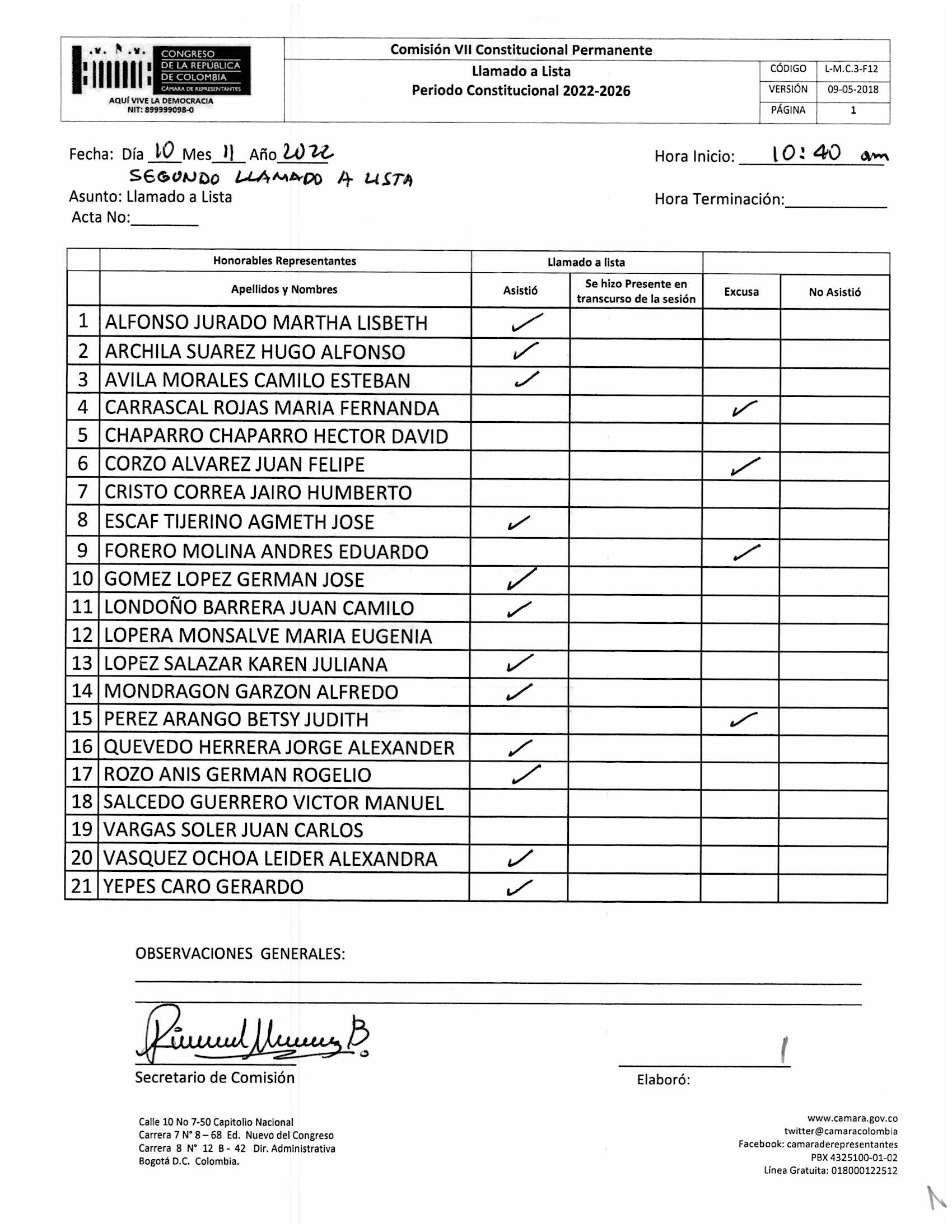 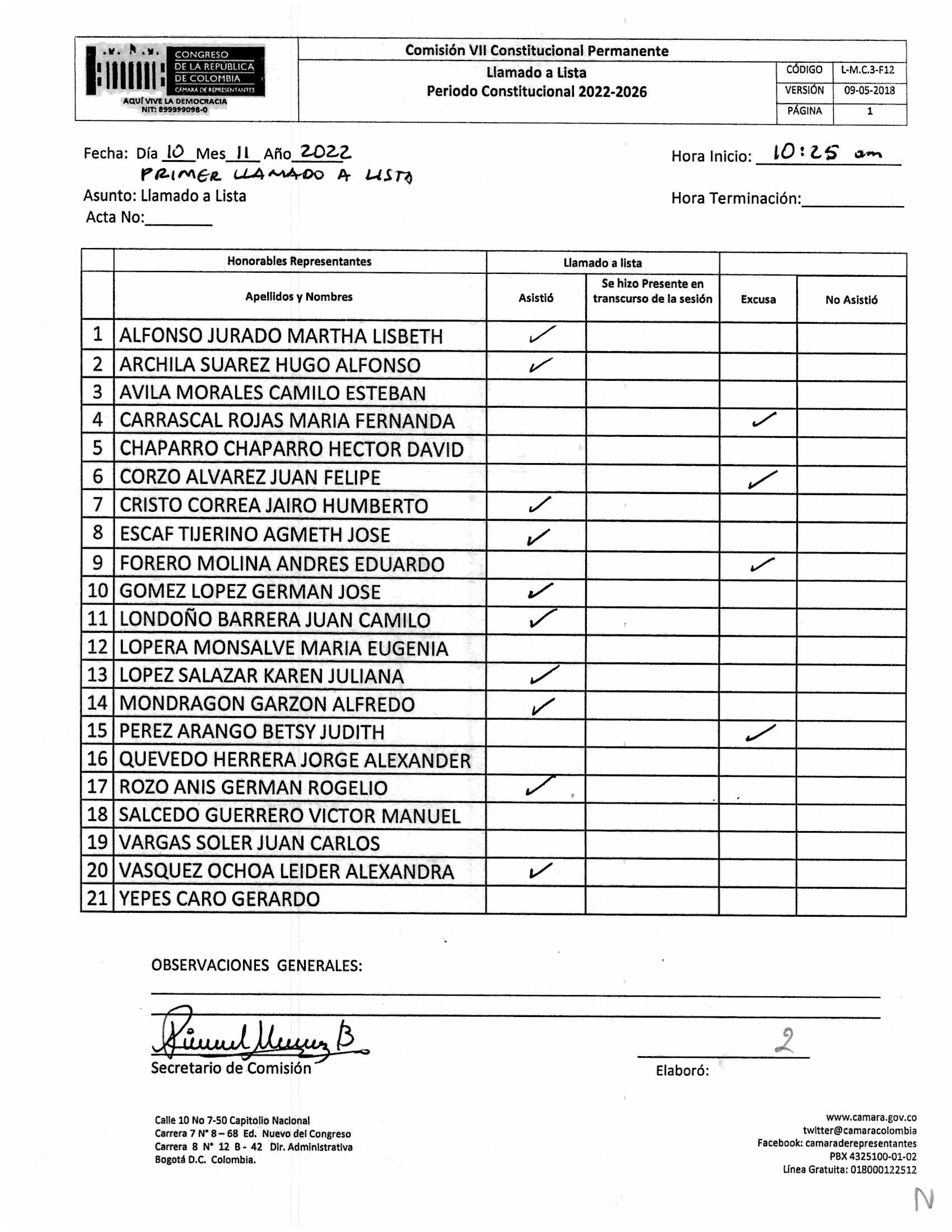 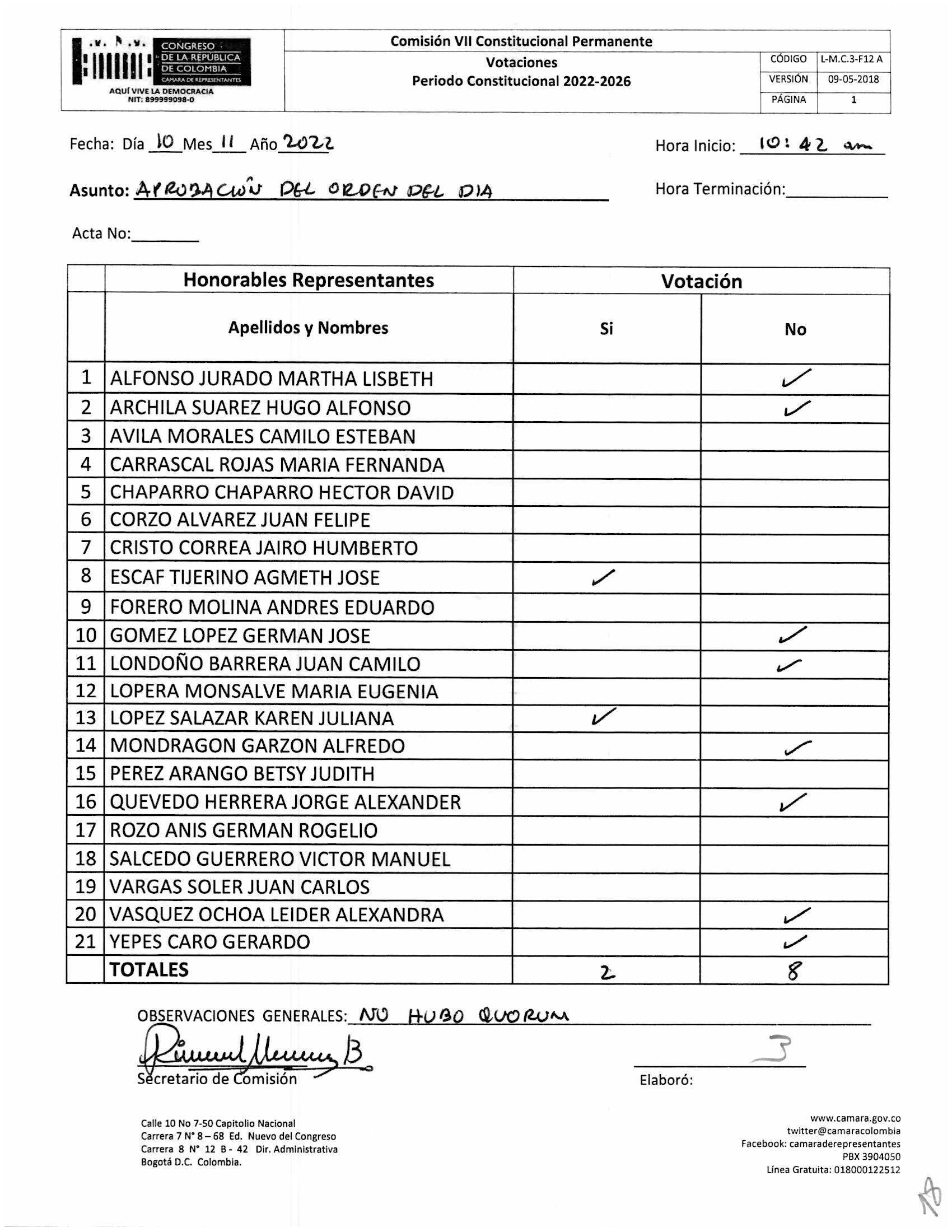 Honorable RepresentanteVotaciónVotación No.Apellidos y nombresSINO1ALFONSO JURADO MARTHA LISBETHX2ARCHILA SUAREZ HUGO ALFONSOX3ÁVILA MORALES CAMILO ESTEBAN4CARRASCAL ROJAS MARÍA FERNANDA5CHAPARRO CHAPARRO HÉCTOR DAVID6CORZO ÁLVAREZ JUAN FELIPE7CRISTO CORREA JAIRO HUMBERTO 8ESCAF TIJERINO AGMETH JOSÉX9FORERO MOLINA ANDRÉS EDUARDO10GÓMEZ LÓPEZ GERMAN JOSÉX11LONDOÑO BARRERA JUAN CAMILOX12LOPERA MONSALVE MARÍA EUGENIA13LÓPEZ SALAZAR KAREN JULIANAX14MONDRAGÓN GARZÓN ALFREDO X15PÉREZ ARANGO BETSY JUDITH16QUEVEDO HERRERA JORGE ALEXANDERX17ROZO ANÍS GERMAN ROGELIO18SALCEDO GUERRERO VÍCTOR MANUEL19VARGAS SOLER JUAN CARLOS20VÁSQUEZ OCHOA LEIDER ALEXANDRAX21YEPES CARO GERARDOXVOTACIÓN TOTAL28